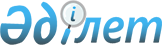 О районном бюджете на 2012-2014 годы
					
			Утративший силу
			
			
		
					Решение Бурлинского районного маслихата Западно-Казахстанской области от 13 декабря 2011 года № 32-1. Зарегистрировано Департаментом юстиции Западно-Казахстанской области 30 декабря 2011 года № 7-3-121. Утратило силу решением Бурлинского районного маслихата Западно-Казахстанской области от 8 февраля 2013 года № 9-6      Сноска. Утратило силу решением Бурлинского районного маслихата Западно-Казахстанской области от 08.02.2013 № 9-6 (вводится в действие с 01.01.2013)      В соответствии с Бюджетным кодексом Республики Казахстан от 4 декабря 2008 года № 95-IV и Законом Республики Казахстан от 23 января 2001 года № 148 "О местном государственном управлении и самоуправлении в Республике Казахстан" районный маслихат РЕШИЛ:



      1. Утвердить районный бюджет на 2012-2014 годы согласно  приложениям 1, 2 и 3 соответственно, в том числе на 2012 год в следующих объемах:

      1) доходы – 6 770 783 тыс. тенге, в том числе:

      налоговые поступления – 3 615 564 тыс. тенге;

      неналоговые поступления – 35 916 тыс. тенге;

      поступления от продажи основного капитала – 86 865 тыс. тенге;

      поступления трансфертов – 3 032 438 тыс. тенге;

      2) затраты – 6 727 460 тыс. тенге;

      3) чистое бюджетное кредитование – 4 524 тыс. тенге, в том числе:

      бюджетные кредиты – 23 279 тыс. тенге;

      погашение бюджетных кредитов – 18 755 тыс. тенге;

      4) сальдо по операциям с финансовыми активами – 52 360 тыс. тенге, в том числе приобретение финансовых активов – 0 тыс. тенге;

      поступления от продажи финансовых активов государства – 52 360 тыс. тенге;

      5) дефицит (профицит) бюджета – -13 561 тыс. тенге;

      6) финансирование дефицита (использование профицита) бюджета – 13 561 тыс. тенге:

      поступление займов – 14 562 тыс. тенге;

      погашение займов – 4 154 тыс. тенге;

      используемые остатки бюджетных средств - 3 153 тыс. тенге.

      Сноска. 1 пункт с изменениями, внесенными Решениями Бурлинского районного маслихата Западно-Казахстанской области от 18.04.2012 № 3-4, 14.12.2012 № 8-1 (вводится в действие с 01.01.2012).



      2. Поступления в районный бюджет на 2012 год формируются в соответствии с Бюджетным кодексом Республики Казахстан, Законом Республики Казахстан "О республиканском бюджете на 2012-2014 годы" и согласно пункту 3 настоящего решения.



      3. Принять к сведению и руководству статьи 9 и 13 Закона Республики Казахстан "О республиканском бюджете на 2012-2014 годы".

      1) Учесть в районном бюджете на 2012 год поступление целевых трансфертов и кредитов из республиканского бюджета в общей сумме 1 756 227 тыс. тенге, в том числе:

      на реализацию государственного образовательного заказа в дошкольных организациях образования – 43 132 тыс. тенге;

      на оснащение учебным оборудованием кабинетов физики, химии, биологии в государственных учреждениях основного среднего и общего среднего образования – 8 188 тыс. тенге;

      на обеспечение оборудованием, программным обеспечением детей-инвалидов, обучающихся на дому – 7 300 тыс. тенге;

      на ежемесячную выплату денежных средств опекунам (попечителям) на содержание ребенка-сироты (детей-сирот) и ребенка (детей), оставшегося без попечения родителей – 8 504 тыс. тенге;

      на увеличение размера доплаты за квалификационную категорию учителям школ и воспитателям дошкольных организаций образования – 35 553 тыс. тенге;

      на повышение оплаты труда учителям, прошедшим повышение квалификации по учебным программам автономной организации образования "Назарбаев Интеллектуальные школы" – 708 тыс. тенге;

      на предоставление специальных социальных услуг – 3 164 тыс. тенге;

      на проведение противоэпизоотических мероприятий – 12 655 тыс. тенге;

      для реализации мер социальной поддержки специалистов – 5 879 тыс. тенге;

      на проектирование, развитие, обустройство и (или) приобретение инженерно-коммуникационной инфраструктуры – 80 000 тыс. тенге;

      на проектирование, строительство и (или) приобретение жилья государственного коммунального жилищного фонда – 258 034 тыс. тенге;

      на развитие системы водоснабжения в сельских населенных пунктах – 340 195 тыс. тенге;

      на развитие коммунального хозяйства - 88 285 тыс. тенге;

      на развитие объектов образования - 195 714 тыс. тенге;

      на реализацию Программы занятости 2020 – 46 041 тыс. тенге;

      бюджетные кредиты для реализации мер социальной поддержки специалистов социальной сферы сельских населенных пунктов – 23 279 тыс. тенге;

      на молодежную практику - 2 099 тыс. тенге;

      на реализацию мер по содействию экономическому развитию регионов в рамках Программы "Развитие регионов" - 2 777 тыс. тенге;

      на реконструкцию канализационных сетей в центральной части города Аксай. Устройство головной насосной станции № 1 с напорными коллекторами и переносом канализационной накопительной системы № 1 за черту города - 270 004 тыс. тенге;

      на реконструкцию канализационных сетей в центральной части города Аксай. Устройство самотечных сетей с напорным коллектором по улице Советская - 202 105 тыс. тенге;

      на решение вопросов обустройства моногородов - 132 140 тыс. тенге.

      Сноска. 1 подпункт 3 пункта с изменениями, внесенными Решениями Бурлинского районного маслихата Западно-Казахстанской области от 18.04.2012 № 3-4, 14.12.2012 № 8-1 (вводится в действие с 01.01.2012).

      2) Учесть в районном бюджете на 2012 год поступление целевых трансфертов из областного бюджета в общей сумме 1 276 211 тыс. тенге, в том числе:

      целевые текущие трансферты на обеспечение компенсации потерь и экономической стабильности региона - 1 226 050 тыс. тенге;

      награждение победителей областного конкурса "Лучший населенный пункт области 2011 года" - 2 000 тыс. тенге;

      на развитие системы водоснабжения в сельских населенных пунктах - 27 431 тыс. тенге;

      газификация социальных объектов села Александровка - 20 130 тыс. тенге;

      на обеспечения санаторно-курортного лечения ветеранов - 600 тыс. тенге.

      Сноска. 3 пункт дополнен 2 подпунктом в соответствии с Решением Бурлинского районного маслихата Западно-Казахстанской области от 18.04.2012 № 3-4 (вводится в действие с 01.01.2012).



      4. Деньги от реализации товаров и услуг, предоставляемых государственными учреждениями, подведомственных местным исполнительным органам, используются в порядке, определяемом Бюджетным кодексом Республики Казахстан и Правительством Республики Казахстан.



      5. Утвердить резерв местного исполнительного органа района на 2012 год в размере 14 070 тыс. тенге.



      6. Установить гражданским служащим здравоохранения, социального обеспечения, образования, культуры и спорта, работающим в аульной (сельской) местности, согласно перечню должностей специалистов определенных в соответствии с трудовым законодательством Республики Казахстан повышение на 25% должностных окладов по сравнению со ставками гражданских служащих, занимающимися этими видами деятельности в городских условиях, с 1 января 2012 года.



      7. Утвердить перечень местных бюджетных программ, не подлежащих секвестрированию в процессе исполнения местного бюджета на 2012 год, согласно приложению 4.



      8. Настоящее решение вводится в действие с 1 января 2012 года.      Председатель сессии              С. Карачурин

      Секретарь районного маслихата    И. Измагамбетов

Приложение 1

к решению районного маслихата

от 13 декабря 2011 года № 32-1 Районный бюджет на 2012 год      Сноска. 1 приложение в редакции Решения Бурлинского районного маслихата Западно-Казахстанской области от 14.12.2012 № 8-1 (вводится в действие с 01.01.2012).(тыс. тенге)

Приложение 2

к решению районного маслихата

от 13 декабря 2011 года № 32-1 Районный бюджет на 2013 год(тыс. тенге)

Приложение 3

к решению районного маслихата

от 13 декабря 2011 года № 32-1 Районный бюджет на 2014 год(тыс. тенге)

Приложение 4

к решению районного маслихата

от 13 декабря 2011 года № 32-1 Перечень бюджетных программ

не подлежащих секвестированию в процессе

исполнения местного бюджета на 2012 год
					© 2012. РГП на ПХВ «Институт законодательства и правовой информации Республики Казахстан» Министерства юстиции Республики Казахстан
				КатегорияКатегорияКатегорияКатегорияКатегорияСуммаКлассКлассКлассКлассСуммаПодклассПодклассПодклассСуммаСпецификаСпецификаСуммаНаименованиеСумма123456ПОСТУПЛЕНИЯ6 770 783I. Доходы 6 770 7831НАЛОГОВЫЕ ПОСТУПЛЕНИЯ3 615 56401Подоходный налог 746 0972Индивидуальный подоходный налог 746 09703Социальный налог2 052 7491Социальный налог2 052 74904Налоги на собственность510 8571Налоги на имущество334 5423Земельный налог34 3434Налог на транспортные средства135 1965Единый земельный налог6 77605Внутренние налоги на товары, работы и услуги268 6322Акцизы6 1143Поступления за использование природных и других ресурсов228 9184Сборы за ведение предпринимательской и профессиональной деятельности26 2925Налог на игорный бизнес7 30808Государственная пошлина37 2291Государственная пошлина37 2292НЕНАЛОГОВЫЕ ПОСТУПЛЕНИЯ35 91601Доходы от государственной собственности17 4473Дивиденды на государственные пакеты акций, находящиеся в государственной собственности5Доходы от аренды имущества, находящегося в государственной собственности17 44702Поступления от реализации товаров (работ, услуг) государственными учреждениями, финансируемыми из государственного бюджета1 5291Поступления от реализации товаров (работ, услуг) государственными учреждениями, финансируемыми из государственного бюджета1 52904Штрафы, пеня, санкции, взыскания, налагаемые государственными учреждениями, финансируемыми из государственного бюджета, а также содержащимися и финансируемыми из бюджета (сметы расходов) Национального Банка Республики Казахстан 6 0021Штрафы, пеня, санкции, взыскания, налагаемые государственными учреждениями, финансируемыми из государственного бюджета, а также содержащимися и финансируемыми из бюджета (сметы расходов) Национального Банка Республики Казахстан 6 00205Гранты01Техническая помощь06Прочие неналоговые поступления10 9381Прочие неналоговые поступления10 9383ПОСТУПЛЕНИЯ ОТ ПРОДАЖИ ОСНОВНОГО КАПИТАЛА86 86501Продажа государственного имущества, закрепленного за государственными учреждениями36 8581Продажа государственного имущества, закрепленного за государственными учреждениями36 85803Продажа земли и нематериальных активов50 00710Продажа земли50 0074ПОСТУПЛЕНИЯ ТРАНСФЕРТОВ3 032 4382Трансферты из вышестоящих органов государственного управления3 032 4381Целевые текущие трансферты 1 756 2272Целевые трансферты на развитие1 276 211Функциональная группаФункциональная группаФункциональная группаФункциональная группаФункциональная группаСуммаПодфункцияПодфункцияПодфункцияПодфункцияСуммаУчреждениеУчреждениеУчреждениеСуммаПрограммаПрограммаСуммаНаименованиеСумма123456II. ЗАТРАТЫ 6 727 4601Государственные услуги общего характера326 4351Представительные, исполнительные и другие органы, выполняющие общие функции государственного правления294 589112Аппарат маслихата района (города областного значения)18 8771Услуги по обеспечению деятельности маслихата района (города областного значения)13 2374Капитальные расходы государственного органа5 640122Аппарат акима района (города областного значения)82 2411Услуги по обеспечению деятельности акима района (города областного значения)61 6562Создание информационных систем7853Капитальные расходы государственного органа19 800123Аппарат акима района в городе, города районного значения, поселка, аула (села), аульного (сельского) округа193 4711Услуги по обеспечению деятельности акима района в городе, города районного значения, поселка, аула (села), аульного (сельского) округа188 019022Капитальные расходы государственного органа5 372024Создание информационных систем802Финансовая деятельность19 704452Отдел финансов района (города областного значения)19 7041Услуги по реализации государственной политики в области исполнения бюджета района (города областного значения) и управления коммунальной собственностью района (города областного значения)15 2572Создание информационных систем593Проведение оценки имущества в целях налогообложения1 23818Капитальные расходы государственного органа3 1505Планирование и статистическая деятельность12 142453Отдел экономики и бюджетного планирования района (города областного значения)12 1421Услуги по реализации государственной политики в области формирования и развития экономической политики, системы государственного планирования и управления района (города областного значения)9 6622Создание информационных систем1364Капитальные расходы государственного органа2 3442Оборона40 7371Военные нужды7 998122Аппарат акима района (города областного значения)7 9985Мероприятия в рамках исполнения всеобщей воинской обязанности7 9982Организация работы по чрезвычайным ситуациям32 739122Аппарат акима района (города областного значения)32 7396Предупреждение и ликвидация чрезвычайных ситуаций масштаба района (города областного значения)7 7397Мероприятия по профилактике и тушению степных пожаров районного (городского) масштаба, а также пожаров в населенных пунктах, в которых не созданы органы государственной противопожарной службы25 0003Общественный порядок, безопасность, правовая, судебная, уголовно-исполнительная деятельность3 9781Правоохранительная деятельность3 978458Отдел жилищно-коммунального хозяйства, пассажирского транспорта и автомобильных дорог района (города областного значения)3 97821Обеспечение безопасности дорожного движения в населенных пунктах3 9784Образование3 358 0591Дошкольное воспитание и обучение457 666464Отдел образования района (города областного значения)457 6669Обеспечение дошкольного воспитания и обучения453 85721Увеличение размера доплаты за квалификационную категорию воспитателям детских садов, мини-центров, школ-интернатов: общего типа, специальных (коррекционных),

специализированных для одаренных детей, организаций образования для детей-сирот и детей, оставшихся без попечения родителей, центров адаптации несовершеннолетних

за счет трансфертов из республиканского бюджета категорию, учителям школ и воспитателям дошкольных организаций образования3 8092Начальное, основное среднее и общее среднее образование2 641 811464Отдел образования района (города областного значения)2 641 8113Общеобразовательное обучение2 473 3566Дополнительное образование для детей 13600363Повышение оплаты труда учителям, прошедшим повышение квалификации по учебным программам АОО "Назарбаев Интеллектуальные школы" за счет трансфертов из республиканского бюджета70864Увеличение размера доплаты за квалификационную категорию учителям организаций начального, основного среднего, общего среднего образования: школы, школы-интернаты: (общего типа, специальных (коррекционных), специализированных для одаренных детей; организаций для детей-сирот и детей, оставшихся без попечения родителей) за счет трансфертов из республиканского бюджета31 7449Прочие услуги в области образования258 582464Отдел образования района (города областного значения)58 3681Услуги по реализации государственной политики на местном уровне в области образования 12 9465Приобретение и доставка учебников, учебно-методических комплексов для государственных учреждений образования района (города областного значения)29 00015Ежемесячные выплаты денежных средств опекунам (попечителям) на содержание ребенка сироты (детей-сирот), и ребенка (детей), оставшегося без попечения родителей за счет трансфертов из республиканского бюджета9 12220Обеспечение оборудованием, программным обеспечением детей-инвалидов, обучающихся на дому за счет трансфертов из республиканского бюджета7 300467Отдел строительства района (города областного значения)200 21437Строительство и реконструкция объектов образования200 2146Социальная помощь и социальное обеспечение205 0352Социальная помощь175 949451Отдел занятости и социальных программ района (города областного значения)175 9492Программа занятости80 1514Оказание социальной помощи на приобретение топлива специалистам здравоохранения, образования, социального обеспечения, культуры, спорта и ветеринарии в сельской местности в соответствии с законодательством Республики Казахстан9 9665Государственная адресная социальная помощь2 9006Оказание жилищной помощи 7617Социальная помощь отдельным категориям нуждающихся граждан по решениям местных представительных органов18 62410Материальное обеспечение детей-инвалидов, воспитывающихся и обучающихся на дому1 71614Оказание социальной помощи нуждающимся гражданам на дому27 19516Государственные пособия на детей до 18 лет7 34317Обеспечение нуждающихся инвалидов обязательными гигиеническими средствами и предоставление услуг специалистами жестового языка, индивидуальными помощниками в соответствии с индивидуальной программой реабилитации инвалида7 51223Обеспечение деятельности центров занятости населения19 7819Прочие услуги в области социальной помощи и социального обеспечения29 086451Отдел занятости и социальных программ района (города областного значения)29 0861Услуги по реализации государственной политики на местном уровне в области обеспечения занятости и реализации социальных программ для населения25 31311Оплата услуг по зачислению, выплате и доставке пособий и других социальных выплат97322Капитальные расходы государственного органа28007Жилищно-коммунальное хозяйство1 229 3961Жилищное хозяйство413 930123Аппарат акима района в городе, города районного значения, поселка, аула (села), аульного (сельского) округа2 2557Организация сохранения государственного жилищного фонда города районного значения, поселка, аула (села), аульного (сельского) округа2 255458Отдел жилищно-коммунального хозяйства, пассажирского транспорта и автомобильных дорог района (города областного значения)3 8413Организация сохранения государственного жилищного фонда3 8414Обеспечение жильем отдельных категорий граждан467Отдел строительства района (города областного значения)407 8343Проектирование, строительство и (или) приобретение жилья государственного коммунального жилищного фонда жилищного фонда327 8344Проектирование, развитие, обустройство и (или) приобретение инженерно-коммуникационной инфраструктуры80 0002Коммунальное хозяйство619 630123Аппарат акима района в городе, города районного значения, поселка, аула (села), аульного (сельского) округа1 50014Организация водоснабжения населенных пунктов1 500458Отдел жилищно-коммунального хозяйства, пассажирского транспорта и автомобильных дорог района (города областного значения)140 08912Функционирование системы водоснабжения и водоотведения4 50026Организация эксплуатации тепловых сетей, находящихся в коммунальной собственности районов (городов областного значения)125 58928Развитие коммунального хозяйства5 00029Развитие системы водоснабжения5 000467Отдел строительства района (города областного значения)478 0415Развитие коммунального хозяйства110 4156Развитие системы водоснабжения и водоотведения367 6263Благоустройство населенных пунктов195 836123Аппарат акима района в городе, города районного значения, поселка, аула (села), аульного (сельского) округа60 0068Освещение улиц населенных пунктов20 9199Обеспечение санитарии населенных пунктов13 80310Содержание мест захоронений и погребение безродных5 03011Благоустройство и озеленение населенных пунктов20 254458Отдел жилищно-коммунального хозяйства, пассажирского транспорта и автомобильных дорог района (города областного значения)135 83015Освещение улиц в населенных пунктах47 77316Обеспечение санитарии населенных пунктов31 45517Содержание мест захоронений и захоронение безродных739218Благоустройство и озеленение населенных пунктов49 210467Отдел строительства района (города областного значения)07Развитие благоустройства городов и населенных пунктов8Культура, спорт, туризм и информационное пространство447 1581Деятельность в области культуры229 319123Аппарат акима района в городе, города районного значения, поселка, аула (села), аульного (сельского) округа06Поддержка культурно-досуговой работы на местном уровне455Отдел культуры и развития языков района (города областного значения)229 3193Поддержка культурно-досуговой работы229 3192Спорт43 377465Отдел физической культуры и спорта района (города областного значения)42 1775Развитие массового спорта и национальных видов спорта2 4186Проведение спортивных соревнований на районном (города областного значения) уровне34 0497Подготовка и участие членов сборных команд района (города областного значения) по различным видам спорта на областных спортивных соревнованиях5710467Отдел строительства района (города областного значения)12008Развитие объектов спорта и туризма12003Информационное пространство142 522455Отдел культуры и развития языков района (города областного значения)86 3736Функционирование районных (городских) библиотек86 3737Развитие государственного языка и других языков народа Казахстана0456Отдел внутренней политики района (города областного значения)56 1492Услуги по проведению государственной информационной политики через газеты и журналы22 1835Услуги по проведению государственной информационной политики через телерадиовещание33 9669Прочие услуги по организации культуры, спорта, туризма и информационного пространства31 940455Отдел культуры и развития языков района (города областного значения)11 2901Услуги по реализации государственной политики на местном уровне в области развития языков и культуры11 290456Отдел внутренней политики района (города областного значения)13 2501Услуги по реализации государственной политики на местном уровне в области информации, укрепления государственности и формирования социального оптимизма граждан9 5493Реализация мероприятий в сфере молодежной политики3 5004Создание информационных систем716Капитальные расходы государственного органа130465Отдел физической культуры и спорта района (города областного значения)7 4001Услуги по реализации государственной политики на местном уровне в сфере физической культуры и спорта7 0704Капитальные расходы государственного органа33010Сельское, водное, лесное, рыбное хозяйство, особо охраняемые природные территории, охрана окружающей среды и животного мира, земельные отношения60 9131Сельское хозяйство37 070453Отдел экономики и бюджетного планирования района (города областного значения)5 87999Реализация мер по оказанию социальной поддержки специалистов 5 879462Отдел сельского хозяйства района (города областного значения)10 7651Услуги по реализации государственной политики на местном уровне в сфере сельского хозяйства10 7062Создание информационных систем59473Отдел ветеринарии района (города областного значения)20 4261Услуги по реализации государственной политики на местном уровне в сфере ветеринарии6 1373Капитальные расходы государственного органа3005Обеспечение функционирования скотомогильников (биотермических ям) 6Организация санитарного убоя больных животных2 2857Организация отлова и уничтожения бродячих собак и кошек11 08310Проведение мероприятий по идентификации сельскохозяйственных животных6216Земельные отношения11 188463Отдел земельных отношений района (города областного значения)11 1881Услуги по реализации государственной политики в области регулирования земельных отношений на территории района (города областного значения)10 9883Земельно-хозяйственное устройство населенных пунктов5Создание информационных систем07Капитальные расходы государственного органа2009Прочие услуги в области сельского, водного, лесного, рыбного хозяйства, охраны окружающей среды и земельных отношений12 655473Отдел ветеринарии района (города областного значения)12655462011Проведение противоэпизоотических мероприятий1265511Промышленность, архитектурная, градостроительная и строительная деятельность23 8422Архитектурная, градостроительная и строительная деятельность23 842467Отдел строительства района (города областного значения)15 5361Услуги по реализации государственной политики на местном уровне в области строительства10 93614Создание информационных систем15517Капитальные расходы государственного органа4 445468Отдел архитектуры и градостроительства района (города областного значения)8 3061Услуги по реализации государственной политики в области архитектуры и градостроительства на местном уровне 6 9963Разработка схем градостроительного развития территории района и генеральных планов населенных пунктов1 3104Капитальные расходы государственного органа12Транспорт и коммуникации366 6991Автомобильный транспорт366 699123Аппарат акима района в городе, города районного значения, поселка, аула (села), аульного (сельского) округа17 03513Обеспечение функционирования автомобильных дорог в городах районного значения, поселках, аулах (селах), аульных (сельских) округах17 035458Отдел жилищно-коммунального хозяйства, пассажирского транспорта и автомобильных дорог района (города областного значения)349 66422Развитие транспортной инфраструктуры24 00023Обеспечение функционирования автомобильных дорог 325 66413Прочие651 0933Поддержка предпринимательской деятельности и защита конкуренции7 915469Отдел предпринимательства района (города областного значения)7 9151Услуги по реализации государственной политики на местном уровне в области развития предпринимательства и промышленности 7 6962Создание информационных систем594Капитальные расходы государственного органа1609Прочие643 178123Аппарат акима района в городе, города районного значения, поселка, аула (села), аульного (сельского) округа2 77740Реализация мероприятий для решения вопросов обустройства аульных (сельских) округов в реализацию мер по содействию экономическому развитию регионов в рамках Программы "Развитие регионов" за счет целевых трансфертов из республиканского бюджета2 777452Отдел финансов района (города областного значения)5 63112Резерв местного исполнительного органа района (города областного значения) 5 631458Отдел жилищно-коммунального хозяйства, пассажирского транспорта и автомобильных дорог района (города областного значения)634 7701Услуги по реализации государственной политики на местном уровне в области жилищно-коммунального хозяйства, пассажирского транспорта и автомобильных дорог 23 32113Капитальные расходы государственного органа7 20043Развитие инженерной инфраструктуры в рамках Программы "Развитие регионов"472 10944Проведение мероприятий по решению вопросов обустройства моногородов132 14014Обслуживание долга21Обслуживание долга2452Отдел финансов района (города областного значения)213Обслуживание долга местных исполнительных органов по выплате вознаграждений и иных платежей по займам из областного бюджета215Трансферты14 1131Трансферты14 113452Отдел финансов района (города областного значения)14 1136Возврат неиспользованных (недоиспользованных) целевых трансфертов8 4377Бюджетные изъятия20Целевые текущие трансферты в вышестоящие бюджеты в связи с изменением фонда оплаты труда в бюджетной сфере24Целевые текущие трансферты в вышестоящие бюджеты в связи с передачей функций государственных органов из нижестоящего уровня государственного управления в вышестоящий5 676III. ЧИСТОЕ БЮДЖЕТНОЕ КРЕДИТОВАНИЕ4 52410Сельское, водное, лесное, рыбное хозяйство, особо охраняемые природные территории, охрана окружающей среды и животного мира, земельные отношения23 2791Сельское хозяйство23 279453Отдел экономики и бюджетного планирования района (города областного значения)23 2796Бюджетные кредиты для реализации мер социальной поддержки специалистов 23 279КатегорияКатегорияКатегорияКатегорияКатегорияСуммаКлассКлассКлассКлассСуммаПодклассПодклассПодклассСуммаНаименованиеСумма5ПОГАШЕНИЕ БЮДЖЕТНЫХ КРЕДИТОВ18 75501Погашение бюджетных кредитов18 7551Погашение бюджетных кредитов, выданных из государственного бюджета18 755IV. САЛЬДО ПО ОПЕРАЦИЯМ, ВЫПОЛНЯЕМЫЕ ФИНАНСОВЫМИ АКТИВАМИ52 360Функциональная группаФункциональная группаФункциональная группаФункциональная группаФункциональная группаСуммаФункциональная подгруппаФункциональная подгруппаФункциональная подгруппаФункциональная подгруппаСуммаАдминистратор бюджетной программыАдминистратор бюджетной программыАдминистратор бюджетной программыСуммаПрограммаПрограммаСуммаНаименованиеСумма13Прочие52 3609Прочие52 360458Отдел жилищно-коммунального хозяйства, пассажирского транспорта и автомобильных дорог района (города областного значения)36 36065Формирование или увеличение уставного капитала юридических лиц36 360473Отдел ветеринарии района (города областного значения)16 00065Формирование или увеличение уставного капитала юридических лиц16 000КатегорияКатегорияКатегорияКатегорияКатегорияСуммаКлассКлассКлассКлассСуммаПодклассПодклассПодклассСуммаНаименованиеСумма6Поступления от продажи финансовых активов государства001Поступления от продажи финансовых активов государства01Поступления от продажи финансовых активов внутри страны0V. ДЕФИЦИТ БЮДЖЕТА (ПРОФИЦИТ)-13 561VI. ФИНАНСИРОВАНИЕ ДЕФИЦИТА БЮДЖЕТА (использование профицита) 13 5617Поступления займов14 56201Внутренние государственные займы14 5622Договоры займа14 5623Займы, получаемые местным исполнительным органом района (города областного значения)14 56216Погашение займов4 1541Погашение займов4 154452Отдел финансов района (города областного значения)4 1548Погашение долга местного исполнительного органа4 15421Возврат неиспользованных бюджетных кредитов, выданных из местного бюджета08000Используемые остатки бюджетных средств3 153ИТОГО ДОХОД6 807 253ИТОГО РАСХОД6 807 253КатегорияКатегорияКатегорияКатегорияКатегорияСуммаКлассКлассКлассКлассСуммаПодклассПодклассПодклассСуммаСпецификаСпецификаСуммаНаименованиеСумма123456ПОСТУПЛЕНИЯ4 666 398І. Доходы 4 666 3981НАЛОГОВЫЕ ПОСТУПЛЕНИЯ4 572 04201Подоходный налог 1 689 7092Индивидуальный подоходный налог 1 689 70903Социальный налог2 247 3491Социальный налог2 247 34904Налоги на собственность486 2431Налоги на имущество362 2073Земельный налог33 5974Налог на транспортные средства88 2485Единый земельный налог219105Внутренние налоги на товары, работы и услуги134 7582Акцизы9 5503Поступления за использование природных и других ресурсов105 2754Сборы за ведение предпринимательской и профессиональной деятельности18 9675Налог на игорный бизнес96608Государственная пошлина13 9831Государственная пошлина13 9832НЕНАЛОГОВЫЕ ПОСТУПЛЕНИЯ17 25301Доходы от государственной собственности3 1143Дивиденды на государственные пакеты акций, находящиеся в государственной собственности5Доходы от аренды имущества, находящегося в государственной собственности311402Поступления от реализации товаров (работ, услуг) государственными учреждениями, финансируемыми из государственного бюджета48001Поступления от реализации товаров (работ, услуг) государственными учреждениями, финансируемыми из государственного бюджета480004Штрафы, пеня, санкции, взыскания, налагаемые государственными учреждениями, финансируемыми из государственного бюджета, а также содержащимися и финансируемыми из бюджета (сметы расходов) Национального Банка Республики Казахстан 01Штрафы, пеня, санкции, взыскания, налагаемые государственными учреждениями, финансируемыми из государственного бюджета, а также содержащимися и финансируемыми из бюджета (сметы расходов) Национального Банка Республики Казахстан 005Гранты01Техническая помощь06Прочие неналоговые поступления93391Прочие неналоговые поступления93393ПОСТУПЛЕНИЯ ОТ ПРОДАЖИ ОСНОВНОГО КАПИТАЛА77 10301Продажа государственного имущества, закрепленного за государственными учреждениями37 1031Продажа государственного имущества, закрепленного за государственными учреждениями37 10303Продажа земли и нематериальных активов40 00010Продажа земли40 0004ПОСТУПЛЕНИЯ ТРАНСФЕРТОВ02Трансферты из вышестоящих органов государственного управления01Целевые текущие трансферты 02Целевые трансферты на развитие0Функциональная группаФункциональная группаФункциональная группаФункциональная группаФункциональная группаСуммаПодфункцияПодфункцияПодфункцияПодфункцияСуммаУчреждениеУчреждениеУчреждениеСуммаПрограммаПрограммаСуммаНаименованиеСумма123456II. ЗАТРАТЫ 4 689 3361Государственные услуги общего характера273 8651Представительные, исполнительные и другие органы, выполняющие общие функции государственного управления248 697112Аппарат маслихата района17 0091Услуги по обеспечению деятельности маслихата района (города областного значения)17 0094Капитальные затраты государственных органов122Аппарат акима района56 0721Услуги по обеспечению деятельности акима района (города областного значения)55 9182Создание информационных систем1543Капитальные затраты государственных органов0123Аппарат акима района в городе, города районного значения, поселка, аула (села), аульного (сельского) округа175 6161Услуги по обеспечению деятельности акима района в городе, города районного значения, поселка, аула (села), аульного (сельского) округа175 616022Капитальные затраты государственных органов02Финансовая деятельность16 032452Отдел финансов района (города областного значения)16 0321Услуги по реализации государственной политики в области исполнения бюджета района (города областного значения) и управления коммунальной собственностью района (города областного значения)14 6333Проведение оценки имущества в целях налогообложения1 3995Планирование и статистическая деятельность9 136453Отдел экономики и бюджетного планирования района (города областного значения)9 1361Услуги по реализации государственной политики в области формирования и развития экономической политики, системы государственного планирования и управления района (города областного значения)9 1364Капитальные затраты государственных органов02Оборона39 3301Военные нужды9 156122Аппарат акима района9 1565Мероприятия в рамках исполнения всеобщей воинской обязанности9 1562Организация работы по чрезвычайным ситуациям30 174122Аппарат акима района30 1746Предупреждение и ликвидация чрезвычайных ситуаций масштаба района (города областного значения)2 9107Мероприятия по профилактике и тушению степных пожаров районного (городского) масштаба, а также пожаров в населенных пунктах, в которых не созданы органы государственной противопожарной службы27 2643Общественный порядок, безопасность, правовая, судебная, уголовно-

исполнительная деятельность19 2101Правоохранительная деятельность19 210458Отдел жилищно-коммунального хозяйства, пассажирского транспорта и автомобильных дорог района (города областного значения)19 21021Обеспечение безопасности дорожного движения в населенных пунктах19 2104Образование3 007 7401Дошкольное воспитание и обучение407 237123Аппарат акима района в городе, города районного значения, поселка, аула (села), аульного (сельского) округа04Поддержка организаций дошкольного воспитания и обучения464Отдел образования района (города областного значения)407 2379Обеспечение деятельности организаций дошкольного воспитания и обучения407 23721На увеличение размера доплаты за квалификационную категорию, учителям школ и воспитателям дошкольных организаций образования02Начальное, основное среднее и общее среднее образование2 567 286123Аппарат акима района в городе, города районного значения, поселка, аула (села), аульного (сельского) округа05Организация бесплатного подвоза учащихся до школы и обратно в аульной (сельской) местности464Отдел образования района (города областного значения)2 567 2863Общеобразовательное обучение2 430 8546Дополнительное образование для детей 13643263Повышение оплаты труда учителям, прошедшим повышение квалификации по учебным программам АОО "Назарбаев интеллектуальные школы" за счет трансфертов из республиканского бюджета064Увеличение размера доплаты за квалификационную категорию учителям школ за счет трансфертов из республиканского бюджета09Прочие услуги в области образования33 217464Отдел образования района (города областного значения)33 2171Услуги по реализации государственной политики на местном уровне в области образования 13 2175Приобретение и доставка учебников, учебно-методических комплексов для государственных учреждений образования района (города областного значения)20 00015Ежемесячные выплаты денежных средств опекунам (попечителям) на содержание ребенка сироты (детей-сирот), и ребенка (детей), оставшегося без попечения родителей020Обеспечение оборудованием, программным обеспечением детей-инвалидов, обучающихся на дому0467Отдел строительства района (города областного значения)037Строительство и реконструкция объектов образования06Социальная помощь и социальное обеспечение139 3402Социальная помощь113 856123Аппарат акима района в городе, города районного значения, поселка, аула (села), аульного (сельского) округа03Оказание социальной помощи нуждающимся гражданам на дому451Отдел занятости и социальных программ района (города областного значения)113 8562Программа занятости36 1204Оказание социальной помощи на приобретение топлива специалистам здравоохранения, образования, социального обеспечения, культуры и спорта в сельской местности в соответствии с законодательством Республики Казахстан10 6635Государственная адресная социальная помощь2 8836Жилищная помощь 43477Социальная помощь отдельным категориям нуждающихся граждан по решениям местных представительных органов15 34910Материальное обеспечение детей-инвалидов, воспитывающихся и обучающихся на дому014Оказание социальной помощи нуждающимся гражданам на дому7 51016Государственные пособия на детей до 18 лет22 43317Обеспечение нуждающихся инвалидов обязательными гигиеническими средствами и предоставление услуг специалистами жестового языка, индивидуальными помощниками в соответствии с индивидуальной программой реабилитации инвалида6 36323Обеспечение деятельности центров занятости8 1889Прочие услуги в области социальной помощи и социального обеспечения25 484451Отдел занятости и социальных программ района (города областного значения)25 4841Услуги по реализации государственной политики на местном уровне в области обеспечения занятости социальных программ для населения24 60311Оплата услуг по зачислению, выплате и доставке пособий и других социальных выплат88122Капитальные затраты государственных органов07Жилищно-коммунальное хозяйство332 4511Жилищное хозяйство0123Аппарат акима района в городе, города районного значения, поселка, аула (села), аульного (сельского) округа07Организация сохранения государственного жилищного фонда города районного значения, поселка, аула (села), аульного (сельского) округа0458Отдел жилищно-коммунального хозяйства, пассажирского транспорта и автомобильных дорог района (города областного значения)03Организация сохранения государственного жилищного фонда04Обеспечение жильем отдельных категорий граждан467Отдел архитектуры, градостроительства и строительства района (города областного значения)03Строительство жилья государственного коммунального жилищного фонда04Развитие и обустройство инженерно-коммуникационной инфраструктуры016На развитие инженерно-коммуникационной инфраструктуры в рамках Программы занятости 2020019Строительство жилья020Приобретение жилья02Коммунальное хозяйство0123Аппарат акима района в городе, города районного значения, поселка, аула (села), аульного (сельского) округа014Организация водоснабжения населенных пунктов0458Отдел жилищно-коммунального хозяйства, пассажирского транспорта и автомобильных дорог района (города областного значения)012Функционирование системы водоснабжения и водоотведения026Организация эксплуатации тепловых сетей, находящихся в коммунальной собственности районов (городов областного значения)029Развитие системы водоснабжения467Отдел строительства района (города областного значения)05Развитие коммунального хозяйства06Развитие системы водоснабжения03Благоустройство населенных пунктов332 451123Аппарат акима района в городе, города районного значения, поселка, аула (села), аульного (сельского) округа68 7808Освещение улиц населенных пунктов27 4439Обеспечение санитарии населенных пунктов18 37710Содержание мест захоронений и погребение безродных2 46611Благоустройство и озеленение населенных пунктов20 494458Отдел жилищно-коммунального хозяйства, пассажирского транспорта и автомобильных дорог района (города областного значения)263 67115Освещение улиц в населенных пунктах60 83016Обеспечение санитарии населенных пунктов66 25317Содержание мест захоронений и захоронение безродных170618Благоустройство и озеленение населенных пунктов134 882467Отдел строительства района (города областного значения)07Развитие благоустройства городов и населенных пунктов8Культура, спорт, туризм и информационное пространство370 5091Деятельность в области культуры192 242123Аппарат акима района в городе, города районного значения, поселка, аула (села), аульного (сельского) округа06Поддержка культурно-досуговой работы на местном уровне455Отдел культуры и развития языков района (города областного значения)192 2423Поддержка культурно-досуговой работы192 2422Спорт12 317465Отдел физической культуры и спорта района (города областного значения)12 3176Проведение спортивных соревнований на районном (города областного значения) уровне7 3847Подготовка и участие членов сборных команд района (города областного значения) по различным видам спорта на областных спортивных соревнованиях4933467Отдел строительства района (города областного значения)08Развитие объектов спорта03Информационное пространство140 332455Отдел культуры, развития языков, физической культуры и спорта района (города областного значения)87 7546Функционирование районных (городских) библиотек86 7447Развитие государственного языка и других языков народа Казахстана1 010456Отдел внутренней политики района (города областного значения)52 5782Проведение государственной информационной политики через средства массовой информации20 3005Услуги по проведению государственной информационной политики через телерадиовещание32 2789Прочие услуги по организации культуры, спорта, туризма и информационного пространства25 618455Отдел культуры и развития языков района (города областного значения)8 0111Услуги по реализации государственной политики на местном уровне в области развития языков и культуры8 011456Отдел внутренней политики района (города областного значения)11 7151Услуги по реализации государственной политики на местном уровне в области информации, укрепления государственности и формирования социального оптимизма граждан8 7153Реализация региональных программ в сфере молодежной политики3 0006Капитальные затраты государственных органов0465Отдел физической культуры и спорта района (города областного значения)5 8921Услуги по реализации государственной политики на местном уровне в сфере физической культуры и спорта5 8924Капитальные расходы государственного органа010Сельское, водное, лесное, рыбное хозяйство, особо охраняемые природные территории, охрана окружающей среды и животного мира, земельные отношения32 7731Сельское хозяйство22 424453Отдел экономики и финансов района 099Реализация мер социальной поддержки специалистов социальной сферы сельских населенных пунктов за счет целевого трансферта из республиканского бюджета0462Отдел сельского хозяйства района (города областного значения)10 1561Услуги по реализации государственной политики на местном уровне в сфере сельского хозяйства10 156473Отдел ветеринарии района (города областного значения)12 2681Услуги по реализации государственной политики на местном уровне в сфере ветеринарии6 4893Капитальные затраты государственных органов05Обеспечение функционирования скотомогильников (биотермических ям) 6Организация санитарного убоя больных животных9907Организация отлова и уничтожения бродячих собак и кошек4 00010Проведение мероприятий по идентификации сельскохозяйственных животных789467Отдел строительства района (города областного значения)010Развитие объектов сельского хозяйства02467Отдел строительства района (города областного значения)012Развитие объектов водного хозяйства06Земельные отношения10 349463Отдел земельных отношений района (города областного значения)10 3491Услуги по реализации государственной политики в области регулирования земельных отношений на территории района (города областного значения)9 7343Земельно-хозяйственное устройство населенных пунктов5Создание информационных систем6159Прочие услуги в области сельского, водного, лесного, рыбного хозяйства, охраны окружающей среды и земельных отношений0473Отдел ветеринарии района (города областного значения)0462011Проведение противоэпизоотических мероприятий011Промышленность, архитектурная, градостроительная и строительная деятельность14 1572Архитектурная, градостроительная и строительная деятельность14 157467Отдел архитектуры, градостроительства и строительства района (города областного значения)7 6321Услуги по реализации государственной политики на местном уровне в области строительства7 632468Отдел архитектуры и градостроительства района (города областного значения)6 5251Услуги по реализации государственной политики в области архитектуры и градостроительства на местном уровне 6 5253Разработка схем градостроительного развития территории района и генеральных планов населенных пунктов4Капитальные затраты государственных органов12Транспорт и коммуникации411 8071Автомобильный транспорт411 807123Аппарат акима района в городе, города районного значения, поселка, аула (села), аульного (сельского) округа11 80713Обеспечение функционирования автомобильных дорог в городах районного значения, поселках, аулах (селах), аульных (сельских) округах11 807458Отдел жилищно-коммунального хозяйства, пассажирского транспорта и автомобильных дорог района (города областного значения)400 00022Развитие транспортной инфраструктуры023Обеспечение функционирования автомобильных дорог 400 0009Прочие услуги в сфере транспорта и коммуникаций0458Отдел жилищно-коммунального хозяйства, пассажирского транспорта и автомобильных дорог района (города областного значения)08Ремонт и содержание автомобильных дорог районного значения, улиц городов и населенных пунктов в рамках реализации стратегии региональной занятости и переподготовки кадров13Прочие48 1543Поддержка предпринимательской деятельности и защита конкуренции6 642469Отдел предпринимательства района (города областного значения)6 6421Услуги по реализации государственной политики на местном уровне в области развития предпринимательства и промышленности 6 6424Капитальные затраты государственных органов9Прочие41 512451Отдел занятости и социальных программ района (города областного значения)022Поддержка частного предпринимательства в рамках программы "Дорожная карта бизнеса - 2020"0452Отдел финансов района (города областного значения)25 00012Резерв местного исполнительного органа района (города областного значения) 25 00014Формирование или увеличение уставного капитала юридических лиц453Отдел экономики и бюджетного планирования района (города областного значения)03Разработка технико-экономического обоснования местных бюджетных инвестиционных проектов и концессионных проектов и проведение его экспертизы458Отдел жилищно-коммунального хозяйства, пассажирского транспорта и автомобильных дорог района (города областного значения)16 5121Услуги по реализации государственной политики на местном уровне в области жилищно-коммунального хозяйства, пассажирского транспорта и автомобильных дорог 16 51214Обслуживание долга01Обслуживание долга0452Отдел финансов района (города областного значения)013Обслуживание долга местных исполнительных органов по выплате вознаграждений и иных платежей по займам из областного бюджета015Трансферты01Трансферты0452Отдел финансов района (города областного значения)06Возврат неиспользованных (недоиспользованных) целевых трансфертов07Бюджетные изъятия20Целевые текущие трансферты в вышестоящие бюджеты в связи с изменением фонда оплаты труда в бюджетной сфере24Целевые текущие трансферты в вышестоящие бюджеты в связи с передачей функций государственных органов из нижестоящего уровня государственного управления в вышестоящий0III. ЧИСТОЕ БЮДЖЕТНОЕ КРЕДИТОВАНИЕ-22 93810Сельское, водное, лесное, рыбное хозяйство, особо охраняемые природные территории, охрана окружающей среды и животного мира, земельные отношения01Сельское хозяйство0453Отдел экономики и бюджетного планирования района (города областного значения)06Бюджетные кредиты для реализации мер социальной поддержки специалистов социальной сферы сельских населенных пунктов0КатегорияКатегорияКатегорияКатегорияКатегорияСуммаКлассКлассКлассКлассСуммаПодклассПодклассПодклассСуммаНаименованиеСумма5ПОГАШЕНИЕ БЮДЖЕТНЫХ КРЕДИТОВ001Погашение бюджетных кредитов01Погашение бюджетных кредитов, выданных из государственного бюджета0IV. САЛЬДО ПО ОПЕРАЦИЯМ, ВЫПОЛНЯЕМЫЕ ФИНАНСОВЫМИ АКТИВАМИ0Функциональная группаФункциональная группаФункциональная группаФункциональная группаФункциональная группаСуммаФункциональная подгруппаФункциональная подгруппаФункциональная подгруппаФункциональная подгруппаСуммаАдминистратор бюджетной программыАдминистратор бюджетной программыАдминистратор бюджетной программыСуммаПрограммаПрограммаСуммаНаименованиеСумма13Прочие09Прочие0452Отдел финансов района (города областного значения)014Формирование или увеличение уставного капитала юридических лиц0КатегорияКатегорияКатегорияКатегорияКатегорияСуммаКлассКлассКлассКлассСуммаПодклассПодклассПодклассСуммаНаименованиеСумма6Поступления от продажи финансовых активов государства001Поступления от продажи финансовых активов государства01Поступления от продажи финансовых активов внутри страны0V. ДЕФИЦИТ БЮДЖЕТА (ПРОФИЦИТ)0VI. ФИНАНСИРОВАНИЕ ДЕФИЦИТА БЮДЖЕТА (использование профицита) 07Поступления займов001Внутренние государственные займы02Договоры займа03Займы, получаемые местным исполнительным органом района (города областного значения)016Погашение займов01Погашение займов0452Отдел финансов района (города областного значения)08Погашение долга местного исполнительного органа021Возврат неиспользованных бюджетных кредитов, выданных из местного бюджета08000Используемые остатки бюджетных средств0ИТОГО ДОХОД4 689 336ИТОГО РАСХОД4 689 336КатегорияКатегорияКатегорияКатегорияКатегорияСуммаКлассКлассКлассКлассСуммаПодклассПодклассПодклассСуммаСпецификаСпецификаСуммаНаименованиеСумма123456ПОСТУПЛЕНИЯ4 666 398Доходы 4 666 3981НАЛОГОВЫЕ ПОСТУПЛЕНИЯ4 572 04201Подоходный налог 1 333 6772Индивидуальный подоходный налог 1 333 67703Социальный налог2 386 2981Социальный налог2 386 29804Налоги на собственность486 2431Налоги на имущество362 2073Земельный налог33 5974Налог на транспортные средства88 2485Единый земельный налог219105Внутренние налоги на товары, работы и услуги351 8412Акцизы9 5503Поступления за использование природных и других ресурсов322 3584Сборы за ведение предпринимательской и профессиональной деятельности18 9675Налог на игорный бизнес96608Государственная пошлина13 9831Государственная пошлина13 9832НЕНАЛОГОВЫЕ ПОСТУПЛЕНИЯ17 25301Доходы от государственной собственности3 1143Дивиденды на государственные пакеты акций, находящиеся в государственной собственности5Доходы от аренды имущества, находящегося в государственной собственности311402Поступления от реализации товаров (работ, услуг) государственными учреждениями, финансируемыми из государственного бюджета48001Поступления от реализации товаров (работ, услуг) государственными учреждениями, финансируемыми из государственного бюджета480004Штрафы, пеня, санкции, взыскания, налагаемые государственными учреждениями, финансируемыми из государственного бюджета, а также содержащимися и финансируемыми из бюджета (сметы расходов) Национального Банка Республики Казахстан 01Штрафы, пеня, санкции, взыскания, налагаемые государственными учреждениями, финансируемыми из государственного бюджета, а также содержащимися и финансируемыми из бюджета (сметы расходов) Национального Банка Республики Казахстан 005Гранты01Техническая помощь06Прочие неналоговые поступления93391Прочие неналоговые поступления93393ПОСТУПЛЕНИЯ ОТ ПРОДАЖИ ОСНОВНОГО КАПИТАЛА77 10301Продажа государственного имущества, закрепленного за государственными учреждениями37 1031Продажа государственного имущества, закрепленного за государственными учреждениями37 10303Продажа земли и нематериальных активов40 00010Продажа земли40 0004ПОСТУПЛЕНИЯ ТРАНСФЕРТОВ02Трансферты из вышестоящих органов государственного управления01Целевые текущие трансферты 02Целевые трансферты на развитие0Функциональная группаФункциональная группаФункциональная группаФункциональная группаФункциональная группаСуммаПодфункцияПодфункцияПодфункцияПодфункцияСуммаУчреждениеУчреждениеУчреждениеСуммаПрограммаПрограммаСуммаНаименованиеСумма123456II. ЗАТРАТЫ 4 689 3361Государственные услуги общего характера273 8651Представительные, исполнительные и другие органы, выполняющие общие функции государственного управления248 697112Аппарат маслихата района17 0091Услуги по обеспечению деятельности маслихата района (города областного значения)17 0094Капитальные затраты государственных органов122Аппарат акима района56 0721Услуги по обеспечению деятельности акима района (города областного значения)55 9182Создание информационных систем1543Капитальные затраты государственных органов0123Аппарат акима района в городе, города районного значения, поселка, аула (села), аульного (сельского) округа175 6161Услуги по обеспечению деятельности акима района в городе, города районного значения, поселка, аула (села), аульного (сельского) округа175 616022Капитальные затраты государственных органов02Финансовая деятельность16 032452Отдел финансов района (города областного значения)16 0321Услуги по реализации государственной политики в области исполнения бюджета района (города областного значения) и управления коммунальной собственностью района (города областного значения)14 6333Проведение оценки имущества в целях налогообложения1 3995Планирование и статистическая деятельность9 136453Отдел экономики и бюджетного планирования района (города областного значения)9 1361Услуги по реализации государственной политики в области формирования и развития экономической политики, системы государственного планирования и управления района (города областного значения)9 1364Капитальные затраты государственных органов02Оборона39 3301Военные нужды9 156122Аппарат акима района9 1565Мероприятия в рамках исполнения всеобщей воинской обязанности9 1562Организация работы по чрезвычайным ситуациям30 174122Аппарат акима района30 1746Предупреждение и ликвидация чрезвычайных ситуаций масштаба района (города областного значения)2 9107Мероприятия по профилактике и тушению степных пожаров районного (городского) масштаба, а также пожаров в населенных пунктах, в которых не созданы органы государственной противопожарной службы27 2643Общественный порядок, безопасность, правовая, судебная, уголовно-

исполнительная деятельность19 2101Правоохранительная деятельность19 210458Отдел жилищно-коммунального хозяйства, пассажирского транспорта и автомобильных дорог района (города областного значения)19 21021Обеспечение безопасности дорожного движения в населенных пунктах19 2104Образование3 007 7401Дошкольное воспитание и обучение407 237123Аппарат акима района в городе, города районного значения, поселка, аула (села), аульного (сельского) округа04Поддержка организаций дошкольного воспитания и обучения464Отдел образования района (города областного значения)407 2379Обеспечение деятельности организаций дошкольного воспитания и обучения407 23721На увеличение размера доплаты за квалификационную категорию, учителям школ и воспитателям дошкольных организаций образования02Начальное, основное среднее и общее среднее образование2 567 286123Аппарат акима района в городе, города районного значения, поселка, аула (села), аульного (сельского) округа05Организация бесплатного подвоза учащихся до школы и обратно в аульной (сельской) местности464Отдел образования района (города областного значения)2 567 2863Общеобразовательное обучение2 430 8546Дополнительное образование для детей 13643263Повышение оплаты труда учителям, прошедшим повышение квалификации по учебным программам АОО "Назарбаев интеллектуальные школы" за счет трансфертов из республиканского бюджета064Увеличение размера доплаты за квалификационную категорию учителям школ за счет трансфертов из республиканского бюджета09Прочие услуги в области образования33 217464Отдел образования района (города областного значения)33 2171Услуги по реализации государственной политики на местном уровне в области образования 13 2175Приобретение и доставка учебников, учебно-методических комплексов для государственных учреждений образования района (города областного значения)20 00015Ежемесячные выплаты денежных средств опекунам (попечителям) на содержание ребенка сироты (детей-сирот), и ребенка (детей), оставшегося без попечения родителей020Обеспечение оборудованием, программным обеспечением детей-инвалидов, обучающихся на дому0467Отдел строительства района (города областного значения)037Строительство и реконструкция объектов образования06Социальная помощь и социальное обеспечение139 3402Социальная помощь113 856123Аппарат акима района в городе, города районного значения, поселка, аула (села), аульного (сельского) округа03Оказание социальной помощи нуждающимся гражданам на дому451Отдел занятости и социальных программ района (города областного значения)113 8562Программа занятости36 1204Оказание социальной помощи на приобретение топлива специалистам здравоохранения, образования, социального обеспечения, культуры и спорта в сельской местности в соответствии с законодательством Республики Казахстан10 6635Государственная адресная социальная помощь2 8836Жилищная помощь 43477Социальная помощь отдельным категориям нуждающихся граждан по решениям местных представительных органов15 34910Материальное обеспечение детей-инвалидов, воспитывающихся и обучающихся на дому014Оказание социальной помощи нуждающимся гражданам на дому7 51016Государственные пособия на детей до 18 лет22 43317Обеспечение нуждающихся инвалидов обязательными гигиеническими средствами и предоставление услуг специалистами жестового языка, индивидуальными помощниками в соответствии с индивидуальной программой реабилитации инвалида6 36323Обеспечение деятельности центров занятости8 1889Прочие услуги в области социальной помощи и социального обеспечения25 484451Отдел занятости и социальных программ района (города областного значения)25 4841Услуги по реализации государственной политики на местном уровне в области обеспечения занятости социальных программ для населения24 60311Оплата услуг по зачислению, выплате и доставке пособий и других социальных выплат88122Капитальные затраты государственных органов07Жилищно-коммунальное хозяйство332 4511Жилищное хозяйство0123Аппарат акима района в городе, города районного значения, поселка, аула (села), аульного (сельского) округа07Организация сохранения государственного жилищного фонда города районного значения, поселка, аула (села), аульного (сельского) округа0458Отдел жилищно-коммунального хозяйства, пассажирского транспорта и автомобильных дорог района (города областного значения)03Организация сохранения государственного жилищного фонда04Обеспечение жильем отдельных категорий граждан467Отдел архитектуры, градостроительства и строительства района (города областного значения)03Строительство жилья государственного коммунального жилищного фонда04Развитие и обустройство инженерно-коммуникационной инфраструктуры016На развитие инженерно-коммуникационной инфраструктуры в рамках Программы занятости 2020019Строительство жилья020Приобретение жилья02Коммунальное хозяйство0123Аппарат акима района в городе, города районного значения, поселка, аула (села), аульного (сельского) округа014Организация водоснабжения населенных пунктов0458Отдел жилищно-коммунального хозяйства, пассажирского транспорта и автомобильных дорог района (города областного значения)012Функционирование системы водоснабжения и водоотведения026Организация эксплуатации тепловых сетей, находящихся в коммунальной собственности районов (городов областного значения)029Развитие системы водоснабжения467Отдел строительства района (города областного значения)05Развитие коммунального хозяйства06Развитие системы водоснабжения03Благоустройство населенных пунктов332 451123Аппарат акима района в городе, города районного значения, поселка, аула (села), аульного (сельского) округа68 7808Освещение улиц населенных пунктов27 4439Обеспечение санитарии населенных пунктов18 37710Содержание мест захоронений и погребение безродных2 46611Благоустройство и озеленение населенных пунктов20 494458Отдел жилищно-коммунального хозяйства, пассажирского транспорта и автомобильных дорог района (города областного значения)263 67115Освещение улиц в населенных пунктах60 83016Обеспечение санитарии населенных пунктов66 25317Содержание мест захоронений и захоронение безродных170618Благоустройство и озеленение населенных пунктов134 882467Отдел строительства района (города областного значения)07Развитие благоустройства городов и населенных пунктов8Культура, спорт, туризм и информационное пространство370 5091Деятельность в области культуры192 242123Аппарат акима района в городе, города районного значения, поселка, аула (села), аульного (сельского) округа06Поддержка культурно-досуговой работы на местном уровне455Отдел культуры и развития языков района (города областного значения)192 2423Поддержка культурно-досуговой работы192 2422Спорт12 317465Отдел физической культуры и спорта района (города областного значения)12 3176Проведение спортивных соревнований на районном (города областного значения) уровне7 3847Подготовка и участие членов сборных команд района (города областного значения) по различным видам спорта на областных спортивных соревнованиях4933467Отдел строительства района (города областного значения)08Развитие объектов спорта03Информационное пространство140 332455Отдел культуры, развития языков, физической культуры и спорта района (города областного значения)87 7546Функционирование районных (городских) библиотек86 7447Развитие государственного языка и других языков народа Казахстана1 010456Отдел внутренней политики района (города областного значения)52 5782Проведение государственной информационной политики через средства массовой информации20 3005Услуги по проведению государственной информационной политики через телерадиовещание32 2789Прочие услуги по организации культуры, спорта, туризма и информационного пространства25 618455Отдел культуры и развития языков района (города областного значения)8 0111Услуги по реализации государственной политики на местном уровне в области развития языков и культуры8 011456Отдел внутренней политики района (города областного значения)11 7151Услуги по реализации государственной политики на местном уровне в области информации, укрепления государственности и формирования социального оптимизма граждан8 7153Реализация региональных программ в сфере молодежной политики3 0006Капитальные затраты государственных органов0465Отдел физической культуры и спорта района (города областного значения)5 8921Услуги по реализации государственной политики на местном уровне в сфере физической культуры и спорта5 8924Капитальные расходы государственного органа010Сельское, водное, лесное, рыбное хозяйство, особо охраняемые природные территории, охрана окружающей среды и животного мира, земельные отношения32 7731Сельское хозяйство22 424453Отдел экономики и финансов района 099Реализация мер социальной поддержки специалистов социальной сферы сельских населенных пунктов за счет целевого трансферта из республиканского бюджета0462Отдел сельского хозяйства района (города областного значения)10 1561Услуги по реализации государственной политики на местном уровне в сфере сельского хозяйства10 156473Отдел ветеринарии района (города областного значения)12 2681Услуги по реализации государственной политики на местном уровне в сфере ветеринарии6 4893Капитальные затраты государственных органов05Обеспечение функционирования скотомогильников (биотермических ям) 6Организация санитарного убоя больных животных9907Организация отлова и уничтожения бродячих собак и кошек4 00010Проведение мероприятий по идентификации сельскохозяйственных животных789467Отдел строительства района (города областного значения)010Развитие объектов сельского хозяйства02467Отдел строительства района (города областного значения)012Развитие объектов водного хозяйства06Земельные отношения10 349463Отдел земельных отношений района (города областного значения)10 3491Услуги по реализации государственной политики в области регулирования земельных отношений на территории района (города областного значения)9 7343Земельно-хозяйственное устройство населенных пунктов5Создание информационных систем6159Прочие услуги в области сельского, водного, лесного, рыбного хозяйства, охраны окружающей среды и земельных отношений0473Отдел ветеринарии района (города областного значения)0462011Проведение противоэпизоотических мероприятий011Промышленность, архитектурная, градостроительная и строительная деятельность14 1572Архитектурная, градостроительная и строительная деятельность14 157467Отдел архитектуры, градостроительства и строительства района (города областного значения)7 6321Услуги по реализации государственной политики на местном уровне в области строительства7 632468Отдел архитектуры и градостроительства района (города областного значения)6 5251Услуги по реализации государственной политики в области архитектуры и градостроительства на местном уровне 6 5253Разработка схем градостроительного развития территории района и генеральных планов населенных пунктов4Капитальные затраты государственных органов12Транспорт и коммуникации411 8071Автомобильный транспорт411 807123Аппарат акима района в городе, города районного значения, поселка, аула (села), аульного (сельского) округа11 80713Обеспечение функционирования автомобильных дорог в городах районного значения, поселках, аулах (селах), аульных (сельских) округах11 807458Отдел жилищно-коммунального хозяйства, пассажирского транспорта и автомобильных дорог района (города областного значения)400 00022Развитие транспортной инфраструктуры023Обеспечение функционирования автомобильных дорог 400 0009Прочие услуги в сфере транспорта и коммуникаций0458Отдел жилищно-коммунального хозяйства, пассажирского транспорта и автомобильных дорог района (города областного значения)08Ремонт и содержание автомобильных дорог районного значения, улиц городов и населенных пунктов в рамках реализации стратегии региональной занятости и переподготовки кадров13Прочие48 1543Поддержка предпринимательской деятельности и защита конкуренции6 642469Отдел предпринимательства района (города областного значения)6 6421Услуги по реализации государственной политики на местном уровне в области развития предпринимательства и промышленности 6 6424Капитальные затраты государственных органов9Прочие41 512451Отдел занятости и социальных программ района (города областного значения)022Поддержка частного предпринимательства в рамках программы "Дорожная карта бизнеса - 2020"0452Отдел финансов района (города областного значения)25 00012Резерв местного исполнительного органа района (города областного значения) 25 00014Формирование или увеличение уставного капитала юридических лиц453Отдел экономики и бюджетного планирования района (города областного значения)03Разработка технико-экономического обоснования местных бюджетных инвестиционных проектов и концессионных проектов и проведение его экспертизы458Отдел жилищно-коммунального хозяйства, пассажирского транспорта и автомобильных дорог района (города областного значения)16 5121Услуги по реализации государственной политики на местном уровне в области жилищно-коммунального хозяйства, пассажирского транспорта и автомобильных дорог 16 51214Обслуживание долга01Обслуживание долга0452Отдел финансов района (города областного значения)013Обслуживание долга местных исполнительных органов по выплате вознаграждений и иных платежей по займам из областного бюджета015Трансферты01Трансферты0452Отдел финансов района (города областного значения)06Возврат неиспользованных (недоиспользованных) целевых трансфертов07Бюджетные изъятия20Целевые текущие трансферты в вышестоящие бюджеты в связи с изменением фонда оплаты труда в бюджетной сфере24Целевые текущие трансферты в вышестоящие бюджеты в связи с передачей функций государственных органов из нижестоящего уровня государственного управления в вышестоящий0III. ЧИСТОЕ БЮДЖЕТНОЕ КРЕДИТОВАНИЕ-22 93810Сельское, водное, лесное, рыбное хозяйство, особо охраняемые природные территории, охрана окружающей среды и животного мира, земельные отношения01Сельское хозяйство0453Отдел экономики и бюджетного планирования района (города областного значения)06Бюджетные кредиты для реализации мер социальной поддержки специалистов социальной сферы сельских населенных пунктов0КатегорияКатегорияКатегорияКатегорияКатегорияСуммаКлассКлассКлассКлассСуммаПодклассПодклассПодклассСуммаНаименованиеСумма5ПОГАШЕНИЕ БЮДЖЕТНЫХ КРЕДИТОВ22 93801Погашение бюджетных кредитов22 9381Погашение бюджетных кредитов, выданных из государственного бюджета22 938IV. САЛЬДО ПО ОПЕРАЦИЯМ, ВЫПОЛНЯЕМЫЕ ФИНАНСОВЫМИ АКТИВАМИ0Функциональная группаФункциональная группаФункциональная группаФункциональная группаФункциональная группаСуммаФункциональная подгруппаФункциональная подгруппаФункциональная подгруппаФункциональная подгруппаСуммаАдминистратор бюджетной программыАдминистратор бюджетной программыАдминистратор бюджетной программыСуммаПрограммаПрограммаСуммаНаименованиеСумма13Прочие09Прочие0452Отдел финансов района (города областного значения)014Формирование или увеличение уставного капитала юридических лиц0КатегорияКатегорияКатегорияКатегорияКатегорияСуммаКлассКлассКлассКлассСуммаПодклассПодклассПодклассСуммаНаименованиеСумма6Поступления от продажи финансовых активов государства001Поступления от продажи финансовых активов государства01Поступления от продажи финансовых активов внутри страны0V. ДЕФИЦИТ БЮДЖЕТА (ПРОФИЦИТ)0VI. ФИНАНСИРОВАНИЕ ДЕФИЦИТА БЮДЖЕТА (использование профицита) 07Поступления займов001Внутренние государственные займы02Договоры займа03Займы, получаемые местным исполнительным органом района (города областного значения)016Погашение займов01Погашение займов0452Отдел финансов района (города областного значения)08Погашение долга местного исполнительного органа021Возврат неиспользованных бюджетных кредитов, выданных из местного бюджета08000Используемые остатки бюджетных средств0ИТОГО ДОХОД4 689 336ИТОГО РАСХОД4 689 336Функциональная группаФункциональная группаФункциональная группаФункциональная группаФункциональная группаФункциональная подгруппаФункциональная подгруппаФункциональная подгруппаФункциональная подгруппаАдминистратор бюджетной программыАдминистратор бюджетной программыАдминистратор бюджетной программыПрограммаПрограммаНаименование04Образование2Начальное, основное среднее и общее среднее образование464Отдел образования района (города областного значения)003Общеобразовательное обучение